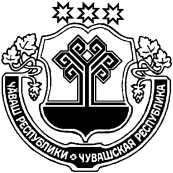 О внесении изменений в решение Собрания депутатов Новобуяновского сельского поселения  Янтиковского района от 29.09.2020 № 1/9 «Об утверждении Порядка проведения конкурса на должность главы Новобуяновского сельского поселения Янтиковского района Чувашской Республики»В соответствии с Федеральным законом от 02.03.2007 № 25-ФЗ «О муниципальной службе в Российской Федерации», законом Чувашской Республики от 05.10.2007 № 62 «О муниципальной службе в Чувашской Республике», Собрание депутатов Новобуяновского сельского поселения Янтиковского района р е ш и л о:1. Внести в Порядок проведения конкурса на должность главы Новобуяновского сельского поселения Янтиковского района Чувашской Республики, утвержденное решением Собрания депутатов Новобуяновского сельского поселения Янтиковского района от 29.09.2020 № 1/9 «Об утверждении Порядка проведения конкурса на должность главы Новобуяновского сельского поселения Янтиковского района Чувашской Республики» (далее – Порядок), следующие изменения:1) подпункты 5, 6 пункта 7 Порядка изложить в следующей редакции:«6) прекращения гражданства Российской Федерации либо гражданства (подданства) иностранного государства - участника международного договора Российской Федерации, в соответствии с которым иностранный гражданин имеет право находиться на муниципальной службе;7) наличия гражданства (подданства) иностранного государства либо вида на жительство или иного документа, подтверждающего право на постоянное проживание гражданина на территории иностранного государства, если иное не предусмотрено международным договором Российской Федерации;».2. Настоящее решение вступает в силу со дня его официального опубликования и распространяется на правоотношения, возникшие с 01 июля 2021 года. Председатель Собрания депутатовНовобуяновского сельского поселения                                               Т.Н. ЕфимоваГлава Новобуяновского сельского поселенияЯнтиковского района Чувашской Республики                                    С.О. ДаниловЧУВАШСКАЯ РЕСПУБЛИКА ЯНТИКОВСКИЙ РАЙОН ЧĂВАШ РЕСПУБЛИКИТĂВАЙ РАЙОНĚ СОБРАНИЕ ДЕПУТАТОВ НОВОБУЯНОВСКОГО СЕЛЬСКОГО  ПОСЕЛЕНИЯ  РЕШЕНИЕ«24» августа 2021  № 9/4  д.Новое БуяновоÇĔНĔ ПУЯНКАССИ ЯЛ ПОСЕЛЕНИЙĚН ДЕПУТАТСЕН ПУХĂВĚ ЙЫШĂНУ«24» август 2021  9/4 № Çěнě Пуянкасси ялě